Musical Bingo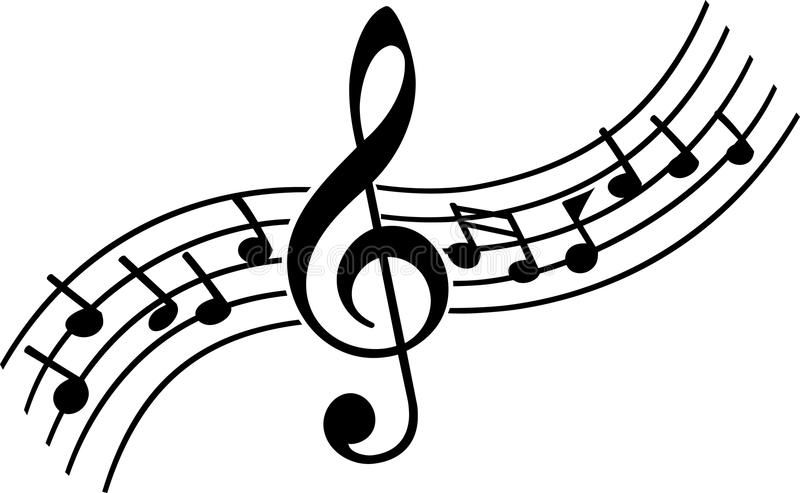 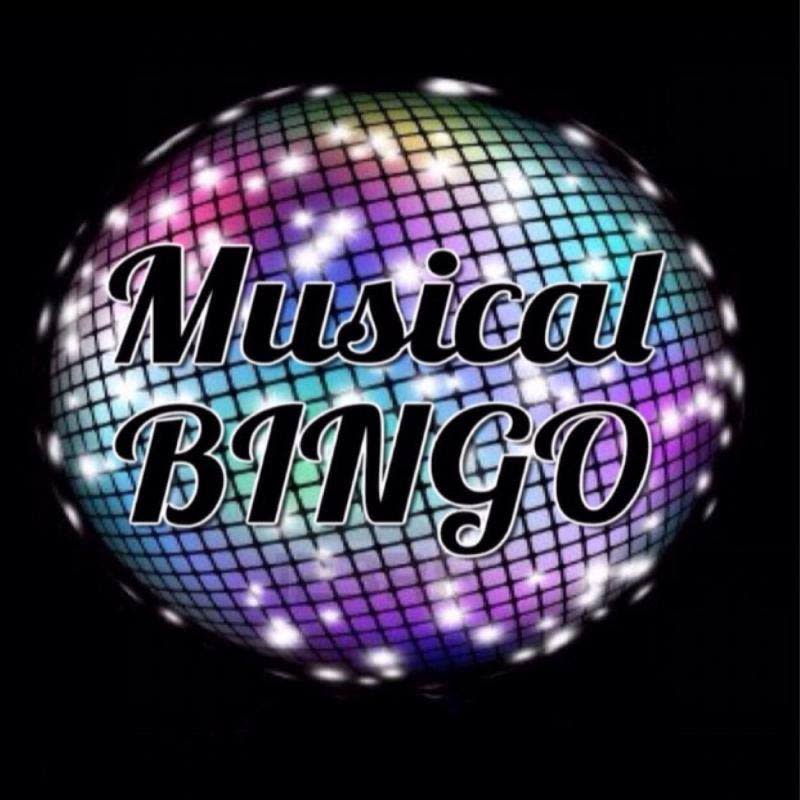 Saturday 17th October 2020 Songs/ArtistsOld Town Road I like to move it Justin Timberlake Dwayne Johnson Baby Shark Cheerleader Gangnam Style Under the seaHow far I’ll go You’ve got a friend in me Katy Perry Hugh Jackman Idina Menzel  One Direction Macarena Little Mix George Ezra Mamma Mia Do you wanna build a snowman?Zac Efron Kids Bop Shuffle Bruno Mars/ Mark RonsonTaylor Swift Justin Bieber S Club 7 Shawn Mendes / Camilla Cabello The Weekend Walk the MoonAriana Grande Ed SheeranPharell Williams Jason Derulo Oasis Adele Black Eyed Peas Steps Westlife Spice GirlsDynamite Tick Tock Michael JacksonTake ThatWhitney Houston Queen Amy Winehouse Wham Elton John Sam Smith Miley Cyrus High School MusicalImagine DragonElvis Presley Coldplay YMCAOlly Murs Party Rock Anthem Conga Cha Cha Slide All StarDance Monkey 